Муниципальное бюджетное дошкольное образовательное учреждение Полевского городского округа«Детский сад № 32»" «Экологическое воспитание дошкольников через ознакомление с природой родного края»"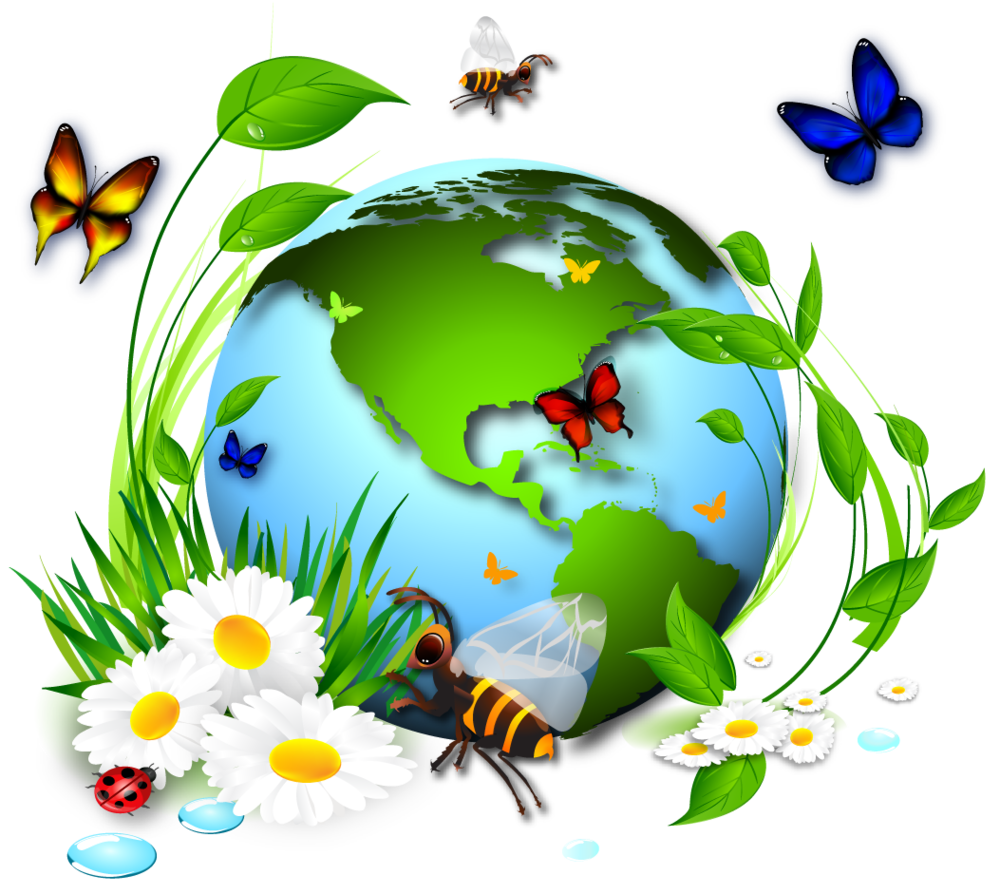 Воспитатель первой квалификационной категорииШурманова Светлана ВладимировнаГ. ПолевскойПредполагаемый результат: •	Интеллектуальное развитие детей;•	Расширение знаний о растительном и животном мире нашего края;•	Пополнение предметно-развивающей среды;•	Обогащение родительского опыта в воспитании детей;•	Дети будут бережно относиться к природе, овладеют навыками безопасного поведения в природе;•	Дети научатся вести наблюдения за отдельными объектами природы, проводить простейшие исследования (сравнения) некоторых видов растений;•	Дети научатся видеть изменения в природе.Форма самообразования: (индивидуальная, групповая, коллективная)Пояснительная записка«Всё хорошее в людях – из детства!Как истоки добра пробудить?Прикоснуться к природе всемсердцемУдивиться, узнать, полюбить!Мы хотим, чтоб земля расцветала,И росли, как цветы, малыши,Чтоб для них экология стала,Не наукой, а частью души! » Н. ЛуконинЭкологические проблемы носят глобальный характер и затрагивают все человечество. На современном этапе развития общества вопрос экологического воспитания приобретает особую остроту. Главная причина этого – тотальная экологическая безответственность. В связи с этим необходимо усилить и больше уделять внимания экологическому воспитанию в ДО уже с первых лет воспитания детей.Дошкольное детство – начальный этап становления человеческой личности. В этот период закладывается основы личностной культуры. Главная цель экологического воспитания – формирование начал экологической культуры: правильного отношения ребенка к природе, его окружающий, к себе и людям как к части природы, к вещам и материалам природного происхождения, которыми он пользуется. Такое отношение строится на элементарных знаниях экологического характера.Закон Российской Федерации «Об охране окружающей среды», принятый в 2002 году, предусматривает создание системы непрерывного экологического образования, цель которого – развитие экологической культуры народа каждого члена общества.В Федеральном законе Российской Федерации «Об образовании» от 29.12.2012 № 273-ФЗ в статье 3 пункте 3 изложены принципы государственной политики и правового регулирования отношений в сфере образования», наряду с гуманистическим характером образования обозначено приоритетное направление – «формирования бережного отношения к природе и окружающей среде, рационального природопользования».Экологическое воспитание – это новое направление дошкольной педагогики, которое отличается от традиционного ознакомления детей с природой.Целевыми ориентирами ФГОС ДО являются развитие личностных качеств ребенка, т.е. любознательность, творческая активность, познавательный интерес к миру природы – это и есть главное в процессе экологического воспитания.Экологическое воспитание и образование детей чрезвычайно актуальная проблема настоящего времени: только экологическое мировоззрение, экологическая культура ныне живущих людей могут вывести планету и человечество из того катастрофического состояния, в котором они прибывают сейчас. Экологической воспитание значимо из позиции личностного развития ребенка – правильно организованное, систематически осуществляемое в образовательных учреждениях под руководством воспитателей, оно оказывает интенсивное влияние на его ум, чувства, волю.Мир природы таит в себе большие возможности для разностороннего развития детей. Продуманная организация обучения, прогулок, специальных наблюдений развивают их мышление, способность видеть и чувствовать красочное многообразие явлений природы, замечать большие и маленькие изменения окружающего мира. Размышляя о природе под влиянием взрослого, дошкольник обогащает свои знания, чувства, у него формируется правильное отношение к живому, желание созидать, а не разрушать. Перед воспитателем стоит задача показать детям разнообразие природных явлений, помочь понять, что все живое имеет потребности, которые могут быть удовлетворены хорошими условиями внешней среды.Исследователи едины во мнении, что современное экологическое образование базируется на определенной системе ценностей: понимании уникальности и самоценности природы на основе экологических знаний, значимости ценностного отношения к ней, осознании ответственности каждого человека за сохранение жизни на всей планете (С.В. Алексеев, Л. Зайцева, Т.А. Маркова, И.Н. Пономарева, И.Т. Суравегина и др.).По мнению ряда отечественных и зарубежных ученых (Н.Н. Моисеев, И.Д. Зверев, Н.А. Рыков, Г.А. Ягодин, С.О. Шмидт и др.) вопрос о выживании человечества во многом зависит от уровня экологической образованности и воспитанности граждан, обладающих экологической культурой. В решении данной задачи важную роль играет образовательная организация.В настоящее время вопрос использования экологического пространства в образовании дошкольников, недостаточно освещается в теоретической и методической литературе, а в практике дошкольного образования уделяется мало внимания ознакомлению с природой родного края, поэтому тема моего самообразования «Экологическое воспитание детей через ознакомление с природой родного края» является актуальной.Актуальность моей темы заключается в том, чтобы не только познакомить детей с животным, растительным миром родного края. С их местообитанием, характерными признаками внешнего вида, но и подвести к тому, что природа и ее обитатели – это живая часть мира, которую нужно беречь, любить, сопереживать и радоваться ей.Дошкольники с огромным интересом смотрят на окружающий мир, но видят не все, иногда даже не замечают главного. Очень важно удивляться вместе с ними, побуждать не только смотреть, но и видеть, и малыши захотят узнать еще больше.Увлекательные наблюдения на прогулках, первые самостоятельные опыты, развивающие занятия помогут детям младшего возраста в доступной форме понять и осмыслить элементарные связи живой и неживой природы.Формы работы с детьми, нацеленные на решение данной проблемы:Пальчиковая гимнастика;Пальчиковая игра;Собирание природного материала;Беседа;Рассматривание картин;Чтение произведений;Загадывание загадок;Экспериментальная деятельность;Проекты;Целевые прогулки;Дидактические игры.Формы работы с родителями, нацеленные на решение данной проблемы:Родительские собрания;Практические рекомендации;Анкетирование;Совместное проведение ООД (экскурсий);Тематические консультации, папки-передвижки;Выпуск памяток, информационных листков;Проведение конкурсов;Проведение акций;Проекты.Формы работы с педагогами, нацеленные на решение данной проблемы:Просмотр форм работы образовательной деятельности на уровне детского сада и муниципальном уровне.Ожидаемый результат:Интеллектуальное развитие детей;Расширение знаний о растительном и животном мире нашего края;Пополнение предметно-развивающей среды;Обогащение родительского опыта в воспитании детей;Дети будут бережно относиться к природе, овладеют навыками безопасного поведения в природе;Дети научатся вести наблюдения за отдельными объектами природы, проводить простейшие исследования (сравнения) некоторых видов растений;Дети научатся видеть изменения в природе.Отчет по проведенным мероприятиям на 2019 – 2020 учебный  год.Работа с детьмиРабота с родителямиКонсультация «Занимательная прогулка с ребёнком».Буклет «Использование лекарственных растений при лечении частоболеющих детей»..Конкурс «Самая красивая кормушка»Анкетирование родителей на тему «Экологическое образование в семье».Консультация на тему «Экологическое образование в семье».Папка-передвижка «Люби и охраняй окружающую природу»..Акция «Берегите природу» (рисование плакатов в защиту природы).Акция «Юный эколог» (посадка цветочной рассады на территории детского сада).Фотоколлаж на тему «Отдыхаем, не вредя! » (семейные фотографии – отдых на природе: в лесу, на даче.Используемая литератураВеретенникова С.А.Ознакомление дошкольников с природой2015Просвещение3Гордеева Д.С.Траектория развития проблемы становления бережного отношения к природе у детей дошкольного возраста2015Вестник Челябинского государственного университета4Гринько М.Н., Михеева Е.В., Самсоненко Л.С., Шавшаева Л.Ю.Готовность педагогов дошкольного образования к формированию экологической культуры дошкольников2015Современные проблемы науки и образования5Зебзеева В.А.Экологическое образование детей дошкольного возраста: новые подходы и требования2014Педагогика: традиции и инновации: материалы II междунар. науч. конф. – Челябинск: Два комсомольца6Кадырова Р.М.Проблема экологического воспитания дошкольников в современной педагогической теории2014Педагогическое мастерство: материалы V Междунар. науч. конф. – М.: Буки-Веди7Кулик С.А.Экологическое воспитание дошкольников в повседневной жизниЭлектронный ресурсURL: http://dohcolonoc.ru/doklady-pedsovety-v-dou/9041-ekologicheskoe-vospitanie-detej.html?start=18Николаева С.НПриобщение дошкольников к природе в детском саду и дома2013М.: Мозаика–СинтезЭтапыСодержание работыСрокиПрактическая деятельностьДиагностическийИзучение литературы по проблеме и имеющегося опыта.Изучение образовательных технологий (выбор одной или нескольких технологий для получения прогнозируемых результатов)С 01.09.19- 30.11.20гЗадачи для педагога:Повысить собственный уровень знаний путем изучения необходимой литературы;Проанализировать и собрать информацию из различных источников по избранной теме;Разработать перспективное планирование с детьми;Пополнить предметно-развивающую среду;Подготовить диагностику на начало и конец учебного года;Оформить папки – передвижки для родителей по данной теме;Создать картотеку игр по экологическому воспитанию, а также по развитию речи;Повысить педагогическую грамотность родителей по данной теме.Задачи для родителей:•	Создать в семье благоприятные условия для развития экологической культуры, учитывая опыт детей, приобретённый в детском саду.ПрогностическийОпределение целей и задач темы. Разработка системы мер, направленных на решение проблемы.Прогнозирование результатовИсследовательская работа в малых группах (внедрение элементов выбранных технологий, отслеживание результатов работы) Цель: создать условия для формирования положительного отношения к природе, воспитание защитников природы, формирование экологических знаний, обучение детей быть милосердными, любить и беречь природу (землю, воду, воздух, флору, фауну), по-хозяйски, а значит, бережно распоряжаться её богатствами.      Задачи для детей:•	обогащать у детей представления о ценности природы и правилах поведения в ней;•	расширять кругозор детей на основе знакомства с природой родного края;•	расширять и систематизировать знания о растительном и животном мире;•	развивать у детей эмоционально-чувственную сферу и желание помогать природе;•	поддерживать и развивать детскую любознательность, познавательную активность;•	развивать поисково-исследовательскую деятельность детей;•	развивать познавательный интерес к объектам окружающего нас мира через чтение стихов, рассказов, сказок о природе, через практическую деятельность;•	развивать художественное творчество, организуя выставки рисунков, поделок на тему «Берегите природу!»•	Развивать память и связную речь, обогащать словарь детей, образное и вариативное мышление, фантазию, воображение, творческие способности;•	Воспитывать у детей доброе отношение к природе родного края.ПрактическийВнедрение опыта работы.Формирование методического комплекса.Корректировка работы.Исследовательская работа (применение выбранной технологии для работы в экспериментальной группе)01.09.19- 30.11.20•	создать мини-лабораторию для познавательно-исследовательской деятельности;•	расширить центр природы новыми цветущими комнатными растениями;•	пополнить группу научной и художественной литературой, развивающими играми;•	разработать и оформить дидактический материал (конспекты организованной образовательной деятельности, развлечений, консультаций, дидактические игры, пособия, макеты);•	оформить консультации для родителей - Темы «Занимательная прогулка с ребёнком, Использование лекарственных растений при лечении частоболеющих детей, Экологическое образование в семье, Люби и охраняй окружающую природу»;•	отчёт о проделанной работе за учебный год;•	выпуск памяток, информационных листков.Взаимодействие с семьей:•	Оформление книжек – малышек на тему «Природа родного края».•	Оформление фото выставки «Природа нашего края».•	Найти и выучить стихи про природу родного края;•	Акции «Посади дерево», «Посади цветок», «Изготовление кормушки для птиц» и др.ОбобщающийПодведение итогов.Оформление результатов работы.Распространение опыта своей работыУчастие в мероприятиях городского уровня»Эк  фестиваль «Экологические проекты»Формы работы ТемаБеседы«Что нас окружает?».«Домашние животные».«Дикие звери». «Что такое природа?»«Деревья нашего края».«Птицы – наши друзья».«О правилах поведения на природе». «Лес и наше здоровьеРассматривание картин и иллюстраций· «Дикие животные».· «Картины из жизни животных».Чтение произведений· А. Яшина «Покормите птиц зимой».· В. Степанов «Животные наших лесов».· Т. А. Шорыгина «Какие звери в лесу».· В. Бианки «Лесной хор».Разучивание стихотворений о птицах, о животных, о деревьях.· А. Яшина «Покормите птиц зимой».· В. Степанов «Животные наших лесов».· Т. А. Шорыгина «Какие звери в лесу».· В. Бианки «Лесной хор».Загадывание загадок:· О птицах.· О диких животных.· О деревьях.· О природе.Пальчиковые игрыЕсть у каждого свой дом».· «Воробьи»;· «Птички»;· «Кто спит зимой?»;· «Осенние листья»;· «Дикие животные»;· «Зайка».· «Сорока».Дидактические игры «Кто в домике живет?».· «Кого не стало?».· «Назови ласково».· «Кто где?».Экспериментальная деятельностьСравнение еловых и сосновых шишек.· Сравнение веточек сосны и ели.Экологический проект по теме «Мусор земле не к лицу».«Зеленая аптечка».«Зелёный лучок».Целевая прогулка «Здравствуйте, травушка-муравушка». «Золотой луг»»."Помоги дереву"."Осторожно, муравей". "Птицы любят тишину". "Доброе утро" и др.